Which minor are you declaring? 	History of Art and Architecture	Museum Studies* Only Museum Studies minors may take ARTHI 141B P/NP for their required internship units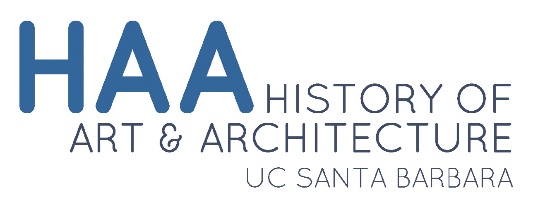 Petition to Declare a MinorPetition to Declare a MinorPetition to Declare a MinorPetition to Declare a MinorPetition to Declare a MinorPetition to Declare a MinorPetition to Declare a MinorPetition to Declare a MinorPetition to Declare a MinorPetition to Declare a MinorPetition to Declare a MinorPetition to Declare a MinorStudent InformationStudent InformationStudent InformationStudent InformationStudent InformationStudent InformationStudent InformationStudent InformationStudent InformationStudent InformationStudent InformationStudent InformationStudent InformationStudent InformationStudent InformationStudent InformationStudent InformationStudent InformationStudent Name:Student Name:Last NameLast NameLast NameLast NameLast NameFirst NameFirst NameFirst NameFirst NameFirst NameFirst NameM.I.Perm Number: Major: Expected Graduation Date:Expected Graduation Date:Expected Graduation Date:Expected Graduation Date:Phone Number: Phone Number: Umail: You may assume that your petition to declare a minor has been approved unless you are contacted by the department.You will need to:* satisfy the requirements for the minor in History of Art and Architecture or Museum Studies* provide the undergraduate advisor with an accurate date of graduation* provide the undergraduate advisor with documentation of ALL EAP coursework, and petition it to count towards the minor* ALL UPPER DIVISION COURSES MUST BE TAKEN FOR LETTER GRADE*You may assume that your petition to declare a minor has been approved unless you are contacted by the department.You will need to:* satisfy the requirements for the minor in History of Art and Architecture or Museum Studies* provide the undergraduate advisor with an accurate date of graduation* provide the undergraduate advisor with documentation of ALL EAP coursework, and petition it to count towards the minor* ALL UPPER DIVISION COURSES MUST BE TAKEN FOR LETTER GRADE*You may assume that your petition to declare a minor has been approved unless you are contacted by the department.You will need to:* satisfy the requirements for the minor in History of Art and Architecture or Museum Studies* provide the undergraduate advisor with an accurate date of graduation* provide the undergraduate advisor with documentation of ALL EAP coursework, and petition it to count towards the minor* ALL UPPER DIVISION COURSES MUST BE TAKEN FOR LETTER GRADE*You may assume that your petition to declare a minor has been approved unless you are contacted by the department.You will need to:* satisfy the requirements for the minor in History of Art and Architecture or Museum Studies* provide the undergraduate advisor with an accurate date of graduation* provide the undergraduate advisor with documentation of ALL EAP coursework, and petition it to count towards the minor* ALL UPPER DIVISION COURSES MUST BE TAKEN FOR LETTER GRADE*You may assume that your petition to declare a minor has been approved unless you are contacted by the department.You will need to:* satisfy the requirements for the minor in History of Art and Architecture or Museum Studies* provide the undergraduate advisor with an accurate date of graduation* provide the undergraduate advisor with documentation of ALL EAP coursework, and petition it to count towards the minor* ALL UPPER DIVISION COURSES MUST BE TAKEN FOR LETTER GRADE*You may assume that your petition to declare a minor has been approved unless you are contacted by the department.You will need to:* satisfy the requirements for the minor in History of Art and Architecture or Museum Studies* provide the undergraduate advisor with an accurate date of graduation* provide the undergraduate advisor with documentation of ALL EAP coursework, and petition it to count towards the minor* ALL UPPER DIVISION COURSES MUST BE TAKEN FOR LETTER GRADE*You may assume that your petition to declare a minor has been approved unless you are contacted by the department.You will need to:* satisfy the requirements for the minor in History of Art and Architecture or Museum Studies* provide the undergraduate advisor with an accurate date of graduation* provide the undergraduate advisor with documentation of ALL EAP coursework, and petition it to count towards the minor* ALL UPPER DIVISION COURSES MUST BE TAKEN FOR LETTER GRADE*You may assume that your petition to declare a minor has been approved unless you are contacted by the department.You will need to:* satisfy the requirements for the minor in History of Art and Architecture or Museum Studies* provide the undergraduate advisor with an accurate date of graduation* provide the undergraduate advisor with documentation of ALL EAP coursework, and petition it to count towards the minor* ALL UPPER DIVISION COURSES MUST BE TAKEN FOR LETTER GRADE*You may assume that your petition to declare a minor has been approved unless you are contacted by the department.You will need to:* satisfy the requirements for the minor in History of Art and Architecture or Museum Studies* provide the undergraduate advisor with an accurate date of graduation* provide the undergraduate advisor with documentation of ALL EAP coursework, and petition it to count towards the minor* ALL UPPER DIVISION COURSES MUST BE TAKEN FOR LETTER GRADE*You may assume that your petition to declare a minor has been approved unless you are contacted by the department.You will need to:* satisfy the requirements for the minor in History of Art and Architecture or Museum Studies* provide the undergraduate advisor with an accurate date of graduation* provide the undergraduate advisor with documentation of ALL EAP coursework, and petition it to count towards the minor* ALL UPPER DIVISION COURSES MUST BE TAKEN FOR LETTER GRADE*You may assume that your petition to declare a minor has been approved unless you are contacted by the department.You will need to:* satisfy the requirements for the minor in History of Art and Architecture or Museum Studies* provide the undergraduate advisor with an accurate date of graduation* provide the undergraduate advisor with documentation of ALL EAP coursework, and petition it to count towards the minor* ALL UPPER DIVISION COURSES MUST BE TAKEN FOR LETTER GRADE*Student Signature: Student Signature: Date: Undergraduate Advisor Signature: Undergraduate Advisor Signature: Undergraduate Advisor Signature: Date: For Department Use OnlyFor Department Use OnlyFor Department Use OnlyFor Department Use OnlyFor Department Use OnlyFor Department Use OnlyFor Department Use OnlyFor Department Use OnlyFor Department Use OnlyFor Department Use OnlyFor Department Use OnlyARTHI CourseARTHI CourseARTHI CourseGradePetitionPetitionPetitionPetitionLower Division 1:Lower Division 2:Upper Division 1:Upper Division 2:Upper Division 3:Upper Division 4:ANDFOR HAA MINORS:Upper Division 5:OR, FOR MUSEUM STUDIES MINORS:OR, FOR MUSEUM STUDIES MINORS:OR, FOR MUSEUM STUDIES MINORS:OR, FOR MUSEUM STUDIES MINORS:OR, FOR MUSEUM STUDIES MINORS:OR, FOR MUSEUM STUDIES MINORS:OR, FOR MUSEUM STUDIES MINORS:OR, FOR MUSEUM STUDIES MINORS:OR, FOR MUSEUM STUDIES MINORS:OR, FOR MUSEUM STUDIES MINORS:OR, FOR MUSEUM STUDIES MINORS:Internship Units:Internship Units:Internship Units: